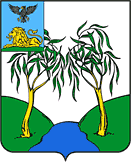 П О С Т А Н О В Л Е Н И ЕАДМИНИСТРАЦИИ РАКИТЯНСКОГО РАЙОНАБЕЛГОРОДСКОЙ ОБЛАСТИРакитное«16» апреля 2021 г.                                                                                        № 42В соответствии с Федеральными законами РФ от 27.07.2010 года №210-ФЗ «Об организации предоставления государственных и муниципальных услуг», от 06.10.2003 года №131-ФЗ «Об общих принципах организации местного самоуправления в Российской Федерации», от 29.12.2004 года №188-ФЗ «Жилищный кодекс Российской Федерации»,  администрация  Ракитянского  района п о с т а н о в л я е т:1. Внести следующие изменения в постановление администрации Ракитянского района от 23.07.2018 года №117 «Об утверждении административного регламента по предоставлению муниципальной услуги «Прием заявлений и выдача документов о согласовании переустройства и (или) перепланировки помещения в многоквартирном доме» на территории муниципального района «Ракитянский район»:1.1. В административный регламент по предоставлению муниципальной услуги «Прием заявлений и выдача документов о согласовании переустройства и (или) перепланировки помещения в многоквартирном доме» на территории муниципального района «Ракитянский район» (далее – Административный регламент), утвержденный в пункте 1 названного постановления:– слова по тексту «управление архитектуры и градостроительства администрации Ракитянского района» заменить словами «отдел архитектуры и градостроительства управления строительства, транспорта, ЖКХ и топливно-энергетического комплекса администрации Ракитянского района».– дополнить часть 1.3 раздела 1 пунктом 1.3.6:«1.3.6. Информация о порядке предоставления муниципальной услуги предоставляется: с использованием средств телефонной связи;на информационных стендах в доступных для посетителей помещениях отдела архитектуры и градостроительства;на официальном сайте органов местного самоуправления Ракитянского района в сети Интернет: http://rakitnoeadm.ru; (далее – официальный сайт);на едином портале государственных и муниципальных услуг с использованием платформы государственных сервисов (функций): http://www.gosuslugi.ru (далее – ЕПГУ с использованием ПГС), на странице, посвященной муниципальной услуге;на портале государственных и муниципальных услуг Белгородской области: http://www.gosuslugi31.ru (далее − РПГУ), на странице, посвященной муниципальной услуге.».– дополнить пункт 2.6.1 части 2.6 раздела 2 абзацем следующего содержания:«Заявление о предоставлении муниципальной услуги направляется Заявителем лично, посредством почтовой связи, в электронном виде через ЕПГУ с использованием ПГС и РПГУ.».– пункт 4.1. раздела 4 изложить в следующей редакции: «4.1. Текущий контроль за предоставлением муниципальной услуги производится начальником управления строительства, транспорта, ЖКХ и топливно-энергетического комплекса администрации Ракитянского района.».–  приложение №1 к административному регламенту изложить в редакции согласно приложению 1 к настоящему постановлению.– приложение №2 к административному регламенту изложить в редакции согласно приложению 2 к настоящему постановлению.2. Пункт 3 постановления администрации Ракитянского района Белгородской области от 23.07.2018 года №117 «Об утверждении административного регламента по предоставлению муниципальной услуги» изложить в следующей редакции:«3. Отделу архитектуры и градостроительства управления строительства, транспорта, ЖКХ и топливно-энергетического комплекса администрации Ракитянского района (О.В. Каничева) в практической деятельности руководствоваться административным регламентом.».3. Опубликовать настоящее постановление в межрайонной газете «Наша жизнь» и разместить на официальном сайте органов местного самоуправления Ракитянского района. 4. Настоящее постановление вступает в силу со дня его официального опубликования.5. Контроль за исполнением настоящего постановления возложить на первого заместителя главы администрации района по строительству, транспорту и ЖКХ Р.М. Шульженко.Приложение № 1к Административному регламентупо предоставлению муниципальной услуги «Прием заявлений и выдача документово согласовании переустройства и (или)перепланировки помещения в многоквартирномдоме» на территории муниципального района«Ракитянский район»РЕШЕНИЕ
о согласовании переустройства и (или) перепланировки жилого помещения2. Установить*:часов в                              дни.3. Обязать заявителя осуществить переустройство и (или) перепланировку жилого помещения в соответствии с проектом (проектной документацией) и с соблюдением требований
(указываются реквизиты нормативного правового акта субъектаРоссийской Федерации или акта органа местного самоуправления, регламентирующего порядок.проведения ремонтно-строительных работ по переустройству и (или) перепланировке жилых помещений)4. Установить, что приемочная комиссия осуществляет приемку выполненных ремонтно-строительных работ и подписание акта о завершении переустройства и (или) перепланировки жилого помещения в установленном порядке.5. Приемочной комиссии после подписания акта о завершении переустройства и (или) перепланировки жилого помещения направить подписанный акт в орган местного самоуправления.6. Контроль за исполнением настоящего решения возложить на(подпись должностного лица, направившего решение в адрес заявителя (ей))Приложение № 2к Административному регламентупо предоставлению муниципальной услуги «Прием заявлений и выдача документово согласовании переустройства и (или)перепланировки помещения в многоквартирномдоме» на территории муниципального района«Ракитянский район»Уведомление Об отказе в согласовании переустройства и (или) перепланировки жилого помещения Уведомление получил:О внесении изменений в постановление администрации Ракитянского района от 23.07.2018 года №117Глава администрацииРакитянского районаА.В.КлимовПриложение 1к постановлению администрации Ракитянского районаот «__» ______ 2021 г.№ ______В связи с обращением  В связи с обращением  В связи с обращением  В связи с обращением  (Ф.И.О. физического лица, наименование юридического лица – заявителя)(Ф.И.О. физического лица, наименование юридического лица – заявителя)о намерении провестио намерении провестио намерении провестио намерении провестипереустройство и (или) перепланировку жилыхпереустройство и (или) перепланировку жилых(ненужное зачеркнуть)(ненужное зачеркнуть)помещений по адресу:помещений по адресу:помещений по адресу:помещений по адресу:,,,,,занимаемых (принадлежащих)(ненужное зачеркнуть)на основании:(вид и реквизиты правоустанавливающего документа на(вид и реквизиты правоустанавливающего документа на(вид и реквизиты правоустанавливающего документа на(вид и реквизиты правоустанавливающего документа на(вид и реквизиты правоустанавливающего документа на,,,,,переустраиваемое и (или) перепланируемое жилое помещение)переустраиваемое и (или) перепланируемое жилое помещение)переустраиваемое и (или) перепланируемое жилое помещение)переустраиваемое и (или) перепланируемое жилое помещение)переустраиваемое и (или) перепланируемое жилое помещение)переустраиваемое и (или) перепланируемое жилое помещение)по результатам рассмотрения представленных документов принято решение:по результатам рассмотрения представленных документов принято решение:по результатам рассмотрения представленных документов принято решение:по результатам рассмотрения представленных документов принято решение:по результатам рассмотрения представленных документов принято решение:по результатам рассмотрения представленных документов принято решение:1. Дать согласие на1. Дать согласие на1. Дать согласие на(переустройство, перепланировку, переустройство и перепланировку – нужное указать)(переустройство, перепланировку, переустройство и перепланировку – нужное указать)(переустройство, перепланировку, переустройство и перепланировку – нужное указать)(переустройство, перепланировку, переустройство и перепланировку – нужное указать)жилых помещений в соответствии с представленным проектом (проектной документацией).жилых помещений в соответствии с представленным проектом (проектной документацией).жилых помещений в соответствии с представленным проектом (проектной документацией).жилых помещений в соответствии с представленным проектом (проектной документацией).жилых помещений в соответствии с представленным проектом (проектной документацией).жилых помещений в соответствии с представленным проектом (проектной документацией).срок производства ремонтно-строительных работ с «срок производства ремонтно-строительных работ с «срок производства ремонтно-строительных работ с «срок производства ремонтно-строительных работ с «срок производства ремонтно-строительных работ с «срок производства ремонтно-строительных работ с «срок производства ремонтно-строительных работ с «срок производства ремонтно-строительных работ с «»20г.по «»20г.;режим производства ремонтно-строительных работ срежим производства ремонтно-строительных работ срежим производства ремонтно-строительных работ срежим производства ремонтно-строительных работ срежим производства ремонтно-строительных работ срежим производства ремонтно-строительных работ срежим производства ремонтно-строительных работ срежим производства ремонтно-строительных работ срежим производства ремонтно-строительных работ спо(должность уполномоченного сотрудника органа, осуществляющего согласование)(подпись)М.П.(расшифровка подписи)Получил: «»20г.(заполняется
в случае получения решения лично)(подпись заявителя или уполномоченного лица заявителей)(заполняется
в случае получения решения лично)Решение направлено в адрес заявителя(ей) «»20г.(заполняется в случае направления
решения по почте)Приложение 2к постановлению администрации Ракитянского районаот «__» ______ 2021 г.№ ______«»20г.уведомляет(полное наименование организации)Ф.И.О. физического лица, адрес места жительства)об отказе в согласовании переустройства и (или) перепланировки жилого помещения.Причина отказа:(должность уполномоченного сотрудника органа, осуществляющего выдачу разрешения на строительство)(подпись)М.П.(расшифровка подписи)«»20г.(Ф.И.О. руководителя организации) (Ф.И.О. физического лица)(подпись)(дата получения)(дата получения)(дата получения)(дата получения)(дата получения)